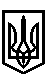 ТРОСТЯНЕЦЬКА СІЛЬСЬКА РАДАСТРИЙСЬКОГО РАЙОНУ ЛЬВІВСЬКОЇ ОБЛАСТІХVIII сесія VІІІ скликанняР І Ш Е Н Н Я22 вересня  2021 року                                с. Тростянець			                      ПРОЄКТПро надання дозволу Гринчишину Р.Б. на розробленняпроєкту землеустрою щодо відведення земельної ділянки  у власність для ведення особистого селянського господарства в с. Суха ДолинаРозглянувши заяву Гринчишина Р.Б. про надання дозволу на розроблення проєкту землеустрою щодо відведення земельної ділянки у власність для ведення особистого селянського господарства в с. Суха Долина, враховуючи висновок постійної комісії сільської ради з питань земельних відносин, будівництва, архітектури, просторового планування, природних ресурсів та екології, відповідно до статей 12, 81, 118, 121, 122  Земельного Кодексу України,  пункту 34 частини першої статті 26 Закону України «Про місцеве самоврядування в Україні»,  сільська радав и р і ш и л а:   1. Надати дозвіл Гринчишину Роману Богдановичу на розроблення проєкту землеустрою щодо відведення земельної ділянки у власність КН 4623081200:10:000:0128 площею 0,6679 га для ведення особистого селянського господарства в с. Суха Долина,                  вул. Глинка.               2. Контроль за виконанням рішення покласти на постійну комісію сільської ради з питань земельних відносин, будівництва, архітектури, просторового планування, природних ресурсів та екології  (голова комісії І. Соснило).Сільський голова                                                                                         Михайло ЦИХУЛЯК